Уважаемый Сергей Юрьевич!В связи с осуществлением комитетом полномочий по организации и проведению общественных обсуждений по вопросам градостроительной деятельности на территории городских и сельских поселений Курской области в соответствии с законом Курской области от 7 декабря 2021 года № 109-ЗКО «О перераспределении отдельных полномочий между органами местного самоуправления поселений, муниципальных районов Курской области и органами государственной власти Курской области в области градостроительной деятельности» прошу Вас разместить на официальном сайте Администрации поселка Горшечное Горшеченского района в подразделе «Градостроительство» раздела «Деятельность» в информационно-телекоммуникационной сети «Интернет» по адресу: gorshechnoe-r38.gosweb.gosuslugi.ru 
25 января 2024 г:– оповещение о начале проведения общественных обсуждений по проекту: «Внесение изменений в Правила землепользования и застройки муниципального образования «поселок Горшечное» Горшеченского района Курской области»;– приказ комитета архитектуры и градостроительства Курской области 
от 18.01.2024 № 4 «О проведении общественных обсуждений по вопросам градостроительной деятельности на территории городских и сельских поселений Курской области»;– приказ комитета архитектуры и градостроительства Курской области 
от 01.03.2022 № 30 «О комиссии по проведению общественных обсуждений по вопросам градостроительной деятельности на территории городских и сельских поселений Курской области».Приложение: 1. Оповещение о начале проведения общественных обсуждений 
на 2 л. в 1 экз.2. Приказ от 18.01.2024 № 4 на 2 л. в 1 экз.3. Приказ от 01.03.2022 № 30 на 5 л. в 1 экз.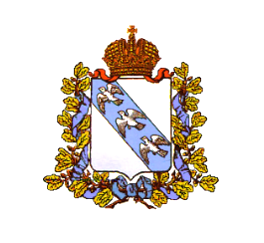 КОМИТЕТ АРХИТЕКТУРЫ И ГРАДОСТРОИТЕЛЬСТВА КУРСКОЙ ОБЛАСТИ305004, г.Курск, ул.Димитрова, д.96/1тел.(4712) 58-02-45; факс (4712) 53-05-43е-mail: deparh@rkursk.ruГлаве Администрации поселка Горшечное Горшеченского районаКурской областиС.Ю. ТолоконниковуГлаве Администрации поселка Горшечное Горшеченского районаКурской областиС.Ю. ТолоконниковуНа № _____________ от _____________Главе Администрации поселка Горшечное Горшеченского районаКурской областиС.Ю. ТолоконниковуПредседатель комитета, главный архитектор Курской областиС.Г. Чернов